Swiss European Mobility ProgrammeOktatói mobilitás 2015/2016Pályázati adatlapKérjük géppel kitölteni a jelentkezési lapot!Vezetéknév:		Keresztnév:	Születési idő:	év	hónap	nap	Születési hely:	Állampolgárság:	Állandó lakcím:	Levelezési cím (ha eltérő):	Telefonszám:		E-mail:	Intézet/tanszék:	Tapasztalat:	 junior (0-10 év)	 intermediate (10-20 év)	 senior (20 év felett)Főállású oktató?  Igen	 NemNyelvtudás:Választott tudományterület:	A mobilitás tervezett időtartama:	év	hónap	naptól	év	hónap	napigTervezett munkanapok száma:		Oktatási órák száma:…….	Oktatás szintje:  BA  MA  PhDRészt vett-e már korábban az Erasmus programban?	 Igen	 NemKorábbi Erasmus mobilitás tanéve és időtartama (hónapban):	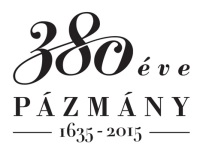 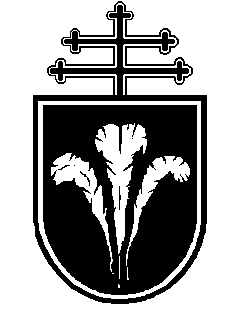 Pázmány Péter Katolikus EgyetemBölcsészet- és Társadalomtudományi KarNemzetközi OsztályCím: 1088 Budapest, Mikszáth Kálmán tér 1. Tel: 06-1-235-3035 E-mail: international.office@btk.ppke.huIntézményi azonosító: FI79633NyelvNyelvtudás szintjeFrancia/Német